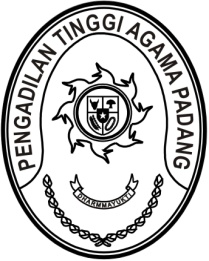 Nomor     	:	W3-A/       /KP 01.1/11/2021	                  November 2021Lampiran	: 1 (satu) rangkapPerihal	:  Permohonan Izin Belajar Program Magister (S.2) 		 a.n. Rahmat Hidayat, S.Th.I., S.H.	  			Yth. Kepala Badan Urusan Administrasi 		Mahkamah Agung RI		di		           J A K A R T AAssalamu’alaikum, Wr. Wb.Memperhatikan Pasal 4 angka 15 Keputusan Ketua Mahkamah Agung RI Nomor 125/KMA/SK/IX/2009 tentang Pendelegasian Sebagian Wewenang kepada Para Pejabat Eselon I dan Ketua Pengadilan Tingkat Banding di Lingkungan Mahkamah Agung untuk Penandatanganan di Bidang Kepegawaian, dengan ini kami teruskan kepada Bapak Surat permohonan izin belajar program Magister (S.2) a.n. Rahmat Hidayat, S.Th.I., S.H. NIP. 197907292006041005, jabatan Kepala Subbagian Umum dan Keuangan Pengadilan Agama Koto Baru.Sebagai bahan pertimbangan bagi Bapak kami lampirkan persyaratan sebagai berikut :Permohonan yang bersangkutan;Fotocopy SK CPNS; Fotocopy SK PNS;Fotocopy SK Pangkat Terakhir;Fotocopy SK Jabatan Terakhir;Fotocopy SK Karpeg;Fotocopy SKP Tahun Terakhir;Surat Pernyataan;Fotocopy Keterangan Kuliah;Fotocopy Akreditasi Program Studi.Demikian disampaikan, atas perhatiannya diucapkan terima kasih. Wassalam	Wakil Ketua,Dr. Abd. Hakim, M.H.I. NIP. 196108311987031003Tembusan:Ketua Pengadilan Tinggi Agama Padang (sebagai laporan);Ketua Pengadilan Agama Koto Baru.